Bäume, Blumen, Tiere, Gras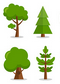 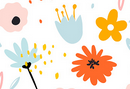 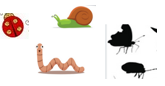 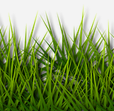 